UPEI Student Union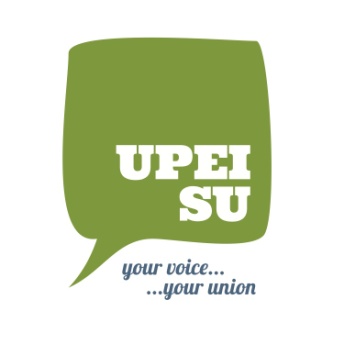 Job DescriptionJob Title:		Yearbook Staff Reports to:		Yearbook Editor Position Type:		Student Staff (Must be a full time student)Work Location:	WA Murphy Student CentreStart Date:		As soon as possibleCompensation:	$56.99 per week The Yearbook Staff is responsible for coverage of all activities, sports, and events relevant to student life necessary for the yearbook. Responsibilities include:Maintain contact with Sub-Organizations, other campus groups, sports teams, Athletic Department, and the VP Student Life, for information to be included in the yearbook;Collect information and material necessary to complete pages;Maintain regular office hours;In collaboration with the Photographer, coordinate group photos;Aid in yearbook layoutOther Information:The Yearbook Staff  will work under the supervision of the Yearbook Editor  Qualifications & Skills:Active in the University communityStrong communication skillsAble to meet deadlinesKnowledge of work processors and InDesign CSExcellent organizational skillsDeadline for application is 4:00 pm on January 22nd, 2021.  To express interest in this role, please direct your application form, resume and class schedule in confidence to:UPEI Student Union Hiring Committee via email: hiring@upeisu.ca or in person at the Student Union office.Only applicants that have completed the application requirement will be considered for the position.  Only those selected for an interview will be contacted.